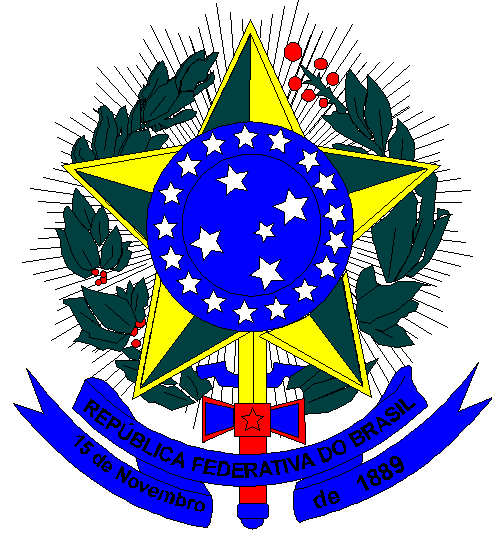 MINISTÉRIO DA EDUCAÇÃOCENTRO FEDERAL DE EDUCAÇÃO TECNOLÓGICA DE MINAS GERAISDIRETORIA DE PESQUISA E PÓS-GRADUAÇÃO DO CEFET-MGACORDO FORMALPelo presente termo, o(a) Professor(a) _____________________________, de nacionalidade Brasileira, estado civil ______________, identidade N° _______________, CPF ___________________, residente à _________________________________________________________, na cidade de ___________________, UF ___, compromete-se a colaborar de forma voluntária com o Programa de Pós-Graduação stricto sensu em ____________________________________do Centro Federal de Educação Tecnológica de Minas Gerais (CEFET-MG), na condição de docente _______________ (colaborador, permanente), comprometendo-se a dedicar uma carga horária semanal de _____ horas às atividades de ensino, pesquisa e/ou orientação do programa, conforme as normas estabelecidas pelo Programa, em consonância com as Normas Gerais de Pós-Graduação do CEFET-MG e regulamentação da Capes.Cláusula Única: o trabalho voluntário a ser prestado ao CEFET-MG, de acordo com a Lei 9.608, de 18/02/98, é atividade não remunerada, com finalidades assistenciais, educacionais, científicas, cívicas, culturais, recreativas ou tecnológicas, e não gera vínculo empregatício, nem obrigação de natureza trabalhista, previdenciária ou afim.Belo Horizonte, _____ de ________________ de _______.[CAMPO PARA A ASSINATURA DO PROF. (A) EXTERNO AO CEFET-MG](assinatura)Prof. (a). [COLOCAR O NOME DO PROF. EXTERNO AO CEFET-MG POR EXTENSO][CAMPO PARA A ASSINATURA DO PROF. (A) EXTERNO AO CEFET-MG](assinatura e carimbo)Pró-Reitor(a) de Pós-Graduação da [COLOCAR A DENOMINAÇÃO DA IES A QUAL O PROFESSOR EXTERNO ESTÁ VINCULADO].Prof. (a). [COLOCAR O NOME DO COORDENADOR DO CURSO (OU DA PROPOSTA) DO CEFET-MG](assinatura e carimbo)Coordenador(a) do Programa [OU DA PROPOSTA] de Pós-Graduação em [COLOCAR AQUI A DENOMINAÇÃO DO CURSO] do CEFET-MG